Súkromné gymnázium FUTURUMŠkolská 66, 911 05 Trenčín 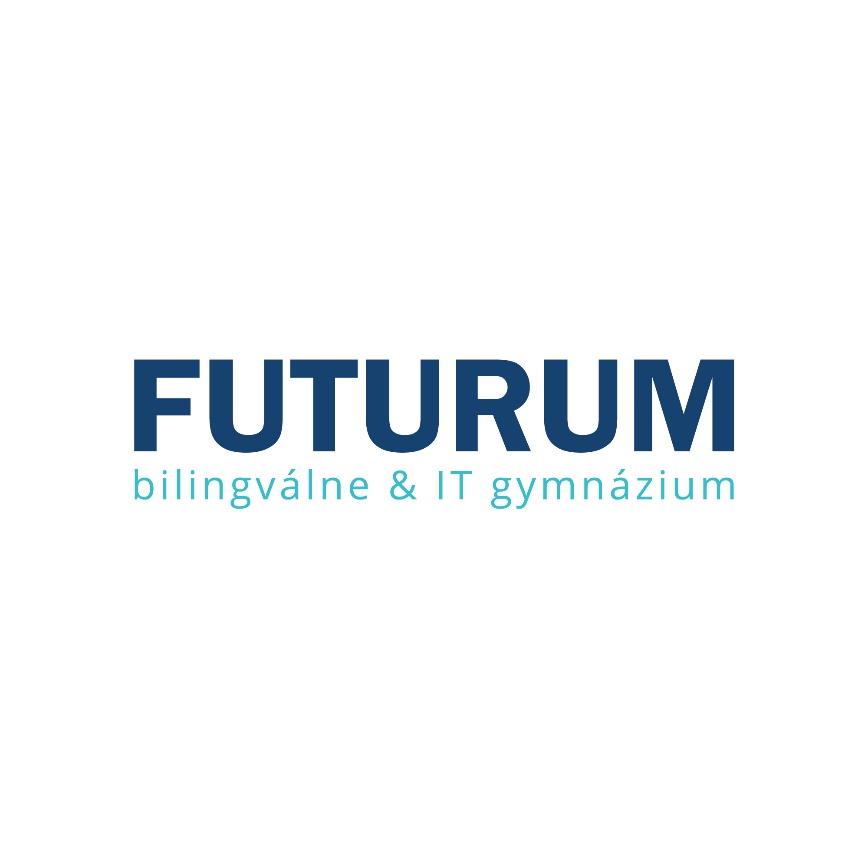 Interná smernica o prevencii a riešení šikanovania žiakov v školeObsahÚvodné ustanovenieČl. 1 Charakteristika šikanovaniaČl. 2 Podstatné znaky šikanovaniaČl. 3 Podoby šikanovania a jej prejavy v školskom prostredíČl. 4 Zodpovednosť školyČl. 5 Účastníci prevencie šikanovaniaČl. 6 Priestupková a trestnoprávna zodpovednosťČl. 7 Postup v prípade zistenia šikanovaniaČl. 8 Metódy riešenia šikanovaniaČl. 9 Opatrenia na riešenie situácieČl. 10 Spolupráca školy s rodičmi žiakov a ďalšími inštitúciamiČl. 11 Všeobecné a záverečné ustanoveniaÚvodné ustanovenieRiaditeľka Súkromného gymnázia FUTURUM Trenčín, Školská 66, 911 05 Trenčín ( ďalej len škola) v súlade so Smernicou č.36/ 2018 vydanou MŠVVaŠ SR v y d á v ainternú smernicu k prevencii a riešeniu šikanovania žiakov v škole Čl. 1Charakteristika šikanovania 1. Šikanovaním rozumieme akékoľvek správanie žiaka alebo žiakov, ktorého úmyslom  je ublíženie inému žiakovi alebo žiakom, prípadne ich ohrozenie alebo zastrašovanie. Ide o cielené a opakované použitie násilia voči takému žiakovi alebo skupine žiakov, ktorí sa z najrôznejších dôvodov nevedia alebo nemôžu účinne brániť. Šikanovanie sa prejavuje v rôznych podobách, ktoré môžu mať následky na psychickom a fyzickom zdraví.Čl. 2Podstatné znaky šikanovaniaa) úmysel bezprostredne smerujúci k fyzickému alebo psychickému ublíženiu druhému,b) agresia jedného žiaka alebo skupiny žiakov,c) opakované útoky,d) prevaha agresora alebo skupiny agresorov nad žiakom,e) urážlivé nadávky, posmech,f) odcudzenie vecí atď.Čl. 3Podoby šikanovania a jej prejavy v školskom prostredí1. Priama podoba:-  fyzické útoky, urážlivé prezývky, nadávky,  posmech, zosmiešňovanie, príkazy agresora vykonať určitú vec proti vôle obete,  odcudzenie vecí, vyhrážanie, zastrašovanie, vydieranie, zneužívanie osobných údajov, fotografií, šírenie nepravdivých informácií a kyberšikanovanie.Kyberšikanovanie je charakterizované ako priama forma šikanovania, pri ktorej ide o zneužitie informačno- komunikačných technológií (najmä telefón, tablet, sociálne siete a internet) na úmyselné ohrozenia, ublíženie alebo zastrašovanie, pričom sa často vyskytuje v spojení s inými formami šikanovania. Najčastejšie má tieto prejavy: a) sociálna prevaha alebo psychická prevaha agresorab) agresor vystupuje často anonymnec) útok bez fyzického kontaktud) agresor spravidla nevidí priamu emocionálnu reakciu obete na útok e) útoky sa prostredníctvom internetu šíria rýchlejšief) útoky sú sprístupnené veľkému počtu osôbg) agresor je schopný útočiť z rôznych miesth) útoky môžu mať dlhšie trvaniei) obeť nemusí o napadnutí vedieťj) obeť nemusí byť schopná identifikovať agresorak) zverejnené materiály môžu byť ťažko odstrániteľné z internetu 2. Nepriama podoba:-prehliadanie a ignorovanie obete, ignorovanie, zámerné vyčleňovanie z kolektívu alebo nedobrovoľné vystavovanie agresívnym situáciám 3. Prejavy šikanovania:a) zhoršenie vzťahov v triednom kolektíve,b) vtieravé správanie agresora,c) utiahnuté správanie obete,d) obeť čaká na odchod spolužiakov zo školy,e) obeť sa zdržiava počas prestávok v blízkosti učiteľa,f) zhoršenie správania obete,g) zvýšená chorobnosť obete,h) obeť máva „náhodné “ zranenia ,i) obeť máva často poškodené veci v osobnom vlastníctve a školské pomôckyČl. 4Zodpovednosť školy1. Škola zodpovedá za žiakov v čase školského vyučovania a školských akcií v súlade so školským zákonom, Dohovorom o právach dieťaťa a podľa pracovného poriadku školy.2. Za povinnosť uvedenú v predchádzajúcom bode sú zodpovední všetci pedagogickí zamestnanci školy:a) ktorí realizujú vyučovací proces,b) ktorí vykonávajú počas prestávok pedagogický dozor na chodbách,c) ktorí vykonávajú pedagogický dozor počas školských akcií rôzneho druhu (školské výlety, kurzy, exkurzie, kultúrne podujatia, športové podujatia a ďalšie školské akcie),d) ktorí vykonávajú pedagogický dozor počas záujmových krúžkov.3. Škola zodpovedá aj za škodu, ktorú v čase vyučovania  spôsobí žiak, pokiaľ ten, kto je povinný vykonávať dohľad nepreukáže, že náležitý dohľad nezanedbal - toto neviem či mám nechať4. Šikanovanie, resp. jeho náznaky, nesmie byť zamestnancami školy v žiadnej miere akceptované. Pedagogický zamestnanec musí šikanovanie medzi žiakmi bez meškania riešiť a každej jeho obeti poskytnúť okamžitú pomoc. Je povinný ihneď túto skutočnosť oznámiť triednemu učiteľovi agresora a obete, výchovnému poradcovi a vedeniu školy.Čl. 5Účastníci prevencie šikanovaniaPrevencia šikanovania: a) zabezpečiť spoluprácu rodičov, žiakov a zamestnancov školy,b) dôsledne vykonávať dozor zo strany pedagogických zamestnancov počas prestávok, c) informovanosť všetkých zainteresovaných (pedagogických zamestnancov, rodičov, žiakov) o postupe pri odhalení takéhoto správania sa žiakov,d) spolupracovať s odborníkmi CPPPaPe) zabezpečiť vzdelávanie pedagogických zamestnancov v oblasti prevencie šikanovania a agresívneho správania. Konkrétne:a) vedenie školy – dohliada na realizáciu celoškolskej stratégie proti šikanovaniu,b) výchovná poradkyňa – koordinuje preventívne pôsobenie, eviduje potencionálnych agresorov a obete, spolupracuje s triednymi učiteľmi, koordinátorom prevencie  a CPPPP,c) triedny učiteľ – buduje triedny kolektív na báze vzájomnej dôvery medzi ním, žiakmi a rodičmi,d) ostatní pedagogickí a nepedagogickí zamestnanci – aktívne sa podieľajú na nesúhlasnom postoji voči prejavom šikanovania,e) žiaci – sledujú správanie v rámci triednych kolektívov a sú oboznámení s prevenciou a so spôsobmi boja proti šikanovaniu,f) rodičia – sú poučení a sledujú správanie svojich detí a spolupracujú s učiteľmi,g) všetci zainteresovaní – spolupracujú v prípade potreby s poradnými orgánmi – CPPPaP, CŠPP, ÚPSVaR a pod. prípadne PZ SR.Čl. 6Priestupková a trestnoprávna zodpovednosťŠikanovanie žiakov môže v určitých prípadoch napĺňať skutkovú podstatu trestného činu alebo priestupku. Zodpovedným za priestupky je ten, kto v čase spáchania priestupku dovŕšil štrnásty rok svojho veku. Ak v čase spáchania priestupku dovŕšil štrnásty rok a neprekročil osemnásty rok svojho veku, zaraďuje sa do kategórie „mladistvých“.Žiak, ktorý je agresorom, môže byť trestne stíhaný najmä za trestný čin:a) ublíženia na zdraví,b) obmedzovanie osobnej slobody,c) lúpeže,d) vydierania,e) hrubého nátlaku,f) nátlaku,g) porušovania domovej slobody,h) sexuálneho násilia,i) sexuálneho zneužívania,j) krádeže,k) neoprávneného užívania cudzej veci,l) poškodzovania cudzej veci,m) nebezpečného vyhrážania sa,n) nebezpečného prenasledovania,o) výroba detskej pornografie,p) rozširovanie detskej pornografie,q) prechovávanie detskej pornografie a účasť na detskom pornografickom predstavení,r) ohovárania4. Páchateľom trestného činu je ten, kto trestný čin spáchal sám. Za spolupáchateľstvo trestného činu sa považuje, ak bol trestný čin spáchaný spoločným konaním dvoch alebo viacerých osôb.5. Pedagogický zamestnanec alebo odborný zamestnanec školy, ktorému je známy  prípad šikanovania a neprijme v tomto smere žiadne opatrenie, môže byť stíhaný za trestný čin: a) neprekazenia trestného činu,b) neoznámenia trestného činu,c) ublíženia na zdraví.Čl. 7Postup v prípade zistenia šikanovaniaV prípade, že v priestoroch budovy počas školského vyučovania a na školských akciách uvedených v čl. 4, bod 2 sa zistí prípad šikanovania, je každý pedagogický i nepedagogický zamestnanec povinný postupovať:1. Zamestnanec, ktorý zistí šikanovanie, informuje o tejto skutočnosti triedneho učiteľa agresora a obete, výchovného poradcu a  vedenie školy.2. Riaditeľ školy alebo ním poverená osoba zostavuje tím zamestnancov školy, ktorý navrhuje a zabezpečuje odborný postup pri riešení šikanovania. Tí si na vyšetrenie prizvú daných žiakov, zamestnanca školy, ktorý skutočnosť oznámil a výchovného poradcu.O danom vyšetrení spíšu zápis, pričom tento odovzdajú v jednom vyhotovení:a) zákonnému zástupcovi obete a agresora,b) výchovnému poradcovi,c) do osobného spisu žiaka.V zápise popíšu skutočnosť, vyjadrenia agresora a obete a navrhnú opatrenia na riešenie.3. Triedni učitelia agresora a obete v spolupráci s výchovným poradcom si pozvú na pohovor zákonných zástupcov týchto žiakov. Aj o tomto stretnutí spíšu zápis (pri zachovaní dôvernosti). K pohovoru prizvú aj vedenie školy.4. Po písomnom uzavretí celého prípadu, zvážení návrhov na opatrenia, vyjadrení agresora a obete, rodičov, resp. zákonných zástupcov týchto žiakov riaditeľ školy rozhodne o ďalšom postupe v súlade so školským poriadkom školy, pracovným poriadkom školy5. Nakoľko šikanovanie je závažným negatívnym spoločenským javom, celý prípad vyšetrenia šikanovania sa bude realizovať pri zachovaní dôvernosti až do vyriešenia daného prípadu.Týmto postupom nie je dotknutá informačná povinnosť školy.6. V prípade, že tento negatívny jav zistí žiak školy, je povinný okamžite o tejto skutočnosti informovať svojho triedneho učiteľa, výchovného poradcu , v ich neprítomnosti člena vedenia školy.Čl. 8Metódy riešenia šikanovania1. Pre vyšetrenie šikanovania žiakov v našej škole sa použijú tieto metódy:a) zaistenie ochrany obetiam,b) dozor v triede, kde sa preveruje šikanovaniec) rozhovor so žiakmi, ktorí na šikanovanie upozornili, rozhovor s obeťou a agresormi,d) nájdenie vhodných svedkov, individuálne, prípadne konfrontačné rozhovory so svedkami - nikdy nekonfrontovať obeť a agresora,e) kontaktovanie vo vzťahu k obeti, agresorovi a svedkovi šikanovania: 1. zákonných zástupcov2. osoby starajúce sa o dieťa3. zariadenie, v ktorom je žiak umiestnený na základe rozhodnutia súdu4. zariadenie sociálno- právnej ochrany detí a sociálnej kurately, v ktorom je dieťa umiestnenýf) kontaktovanie špecializovaných inštitúcií (CPPPaP, diagnostické centrum atď.)Kontakt zabezpečuje výchovný poradca.2. Pri výskyte skupinového násilia voči obeti sa použije tento postup:a) okamžitá pomoc obeti,b) poverenie riaditeľa školy a dohoda s výchovným poradcom, triednymi učiteľmi a s ostatnými pedagogickými zamestnancami školy na postupe vyšetrovania,c) vlastné vyšetrenie,d) zabránenie možnej krivej výpovede agresorov, ich izolácia bez možnosti dohodnúť sa na spoločnej výpovedi,e) pokračujúca pomoc a podpora obeti,f) nahlásenie prípadu polícii - rozhodne riaditeľ školy,g) kontaktovanie rodičov alebo zákonných zástupcov žiakov - zabezpečia triedni učitelia,h) kontaktovanie špecializovaných inštitúcií.Čl. 9Opatrenia na riešenie situácieV prípade, že sa vyskytne prípad šikanovania, sa použijú tieto opatrenia: Opatrenia pre obete:1. okamžité opatrenia viď čl. 82. pokračujúce opatrenia:a) odporučiť rodičom žiakov vyhľadať odbornú starostlivosť (hlavne psychologická intervencia CPPPaP),b) zorganizovať skupinový intervenčný program riaditeľa školy v spolupráci s CPPPaP,c) informovanie a poradenstvo pre rodičov žiakov.Opatrenia voči agresorovi:1. okamžité viď čl.82. pokračujúce opatrenia:a) odporučiť rodičom agresorov vyhľadať odbornú pomoc,b) výchovné opatrenia – vychádzajúce zo školského poriadku,3. Opatrenia v mimoriadnych prípadoch:a) oznámiť príslušnému útvaru Policajného zboru SR, ak došlo k závažnejšiemu prípadu šikanovania, pri ktorom je podozrenie, že bol spáchaný trestný čin alebo čin inak trestný (u maloletých),b) oznámiť príslušnému Úradu práce, sociálnych vecí a rodiny - sociálno-právna ochrana detí za účelom využitia nutných výchovných opatrení v prospech maloletého v zmysle zákona č. 195/1998 Z. z. o sociálnej pomoci, v znení neskorších predpisov.Čl. 10Spolupráca školy so zákonnými zástupcami  žiakov a ďalšími inštitúciami1. Pri podozrení na šikanovanie žiaka sú koordinátor prevencie drogových závislostí a sociálno-patologických javov, výchovný poradca a najmä triedni učitelia povinní upozorniť rodičov žiakov:a) aby si všímali možné príznaky šikanovania ab) súčasne im ponúknuť pomoc.Táto povinnosť platí tak pre rodinu obete, ako aj pre rodinu agresora.2. Pri pohovore s rodičmi sú učitelia povinní dbať na taktný prístup a najmä zachovanie dôvernosti informácií.3. Spoluprácu pri danej problematike so špecializovanými inštitúciami za školu zabezpečuje výchovný poradca a koordinátor prevencie drogových závislostí a sociálno-patologických javov.4. Pri podozrení, že šikanovanie naplnilo skutkovú podstatu priestupku alebo trestného činu, je riaditeľ školy povinný oznámiť túto skutočnosť príslušnému útvaru PZ SR.5. Riaditeľ školy je povinný bez zbytočného odkladu oznámiť orgánu sociálno-právnej ochrany skutočnosti, ktoré ohrozujú žiaka alebo že žiak spáchal trestný čin, prípadne opakovane páchal priestupky.Čl. 11Všeobecné a záverečné ustanovenia1. Základným preventívnym opatrením  školy je princíp: „Sme škola, kde sa šikanovanie netoleruje v žiadnych podobách!“2. Úlohou vedenia školy, všetkých pedagogických a nepedagogických zamestnancov školy je vytvoriť pozitívnu klímu v škole, aby sa predchádzalo prejavom asociálneho správania sa jednotlivcov alebo skupín žiakov.3. Táto smernica je v súlade s pravidlami správania a konania žiakov, vrátane sankcií za ich porušenie, ktoré sú  zapracované v školskom poriadku školy.4. Výchovný poradca a koordinátor prevencie drogových závislostí a sociálno-patologických javov zapracujú ustanovenia tejto smernice do svojich plánov práce.5. Táto smernica upravuje postupy pri realizácii Internej smernice o prevencii a riešenia šikanovania detí a žiakov v školách zo dňa 26.8.2019 podľa § 144 ods. 1 písm. o) a § 153 ods. 1 zákona a na práva žiaka podľa § 144 ods. 1 písm. i) a k) zákona.6. S touto smernicou boli oboznámení všetci pedagogickí zamestnanci školy na zasadnutí pedagogickej rady konanom dňa 3.11. 2022, čo potvrdili svojím podpisom na prezenčnej listine.7. S touto smernicou sú povinní oboznámiť žiakov školy všetci triedni učitelia.8. Vedenie školy zabezpečí vzdelávanie v oblasti prevencie šikanovania najmä triednych učiteľov, koordinátorov prevencie drogových závislostí a sociálno-patologických javov a výchovného poradcu.9. S touto smernicou oboznámia rodičov, resp. zákonných zástupcov žiaka na rodičovských združeniach jednotlivých tried.10. Táto smernica bude zverejnená na informačnej tabuli školy (pre žiakov), v zborovni školy (pre pedagogických a nepedagogických zamestnancov školy a triednych učiteľov) 11. Smernica nadobúda účinnosť dňom 3.11. 2022 a súčasne týmto dňom ruší platnosť Internej smernice o riešení a prevencii šikanovania zo dňa 26.8.2019. Vypracovala:                                                             Schválila:                         Mgr. Andrea Mušutová                                     PhDr PaedDr. Marcela Katarína Pjatková, PhD.  Výchovná  poradkyňa                                               Riaditeľ školy            V Trenčíne, dňa 3.11.2022